СОДЕРЖАНИЕI. ЦЕЛЕВОЙ РАЗДЕЛ1.   Пояснительная записка1.2. Цели и задачи программы1.3. Ожидаемый результат освоения программыII. CОДЕРЖАТЕЛЬНЫЙ РАЗДЕЛ2.1. Организация музыкальной деятельности фольклорного клуба2.2. Методы и приёмы работы 2.3. Структура и содержание занятий2.4. Примерный учебно-методический план2.5. Взаимодействие с семьями воспитанников2.6. Форма подведения итоговIII. ОРГАНИЗАЦИОННЫЙ РАЗДЕЛ3.1. Организация развивающей предметно-пространственной среды3.2. Список детей, занимающихся в музыкально - фольклорном клубе3.3. Методическая литератураI. ЦЕЛЕВОЙ РАЗДЕЛ                                                                                                                                                                                                                                                                                                             1.   Пояснительная запискаНравственно-патриотическое воспитание одно из приоритетных направлений современного дошкольного образования. Приобщение дошкольников к истокам русской культуры, возрождение народных праздников с их традициями и обычаями поможет воспитать любовь и уважение к истории наших предков. Народное искусство открывает детям нравственные ценности: трудолюбие, милосердие, любовь к природе, к родной земле.Источником познавательного и нравственно-патриотического воспитания является фольклор. С первых дней жизни народный фольклор служит средством формирования мировоззрения ребёнка, его эстетической  и нравственной сущности, развивает образное мышление и даёт большие возможности для творческого развития . Мудрое народное слово,  интонации народных песен, удалые пляски, игры, хороводы способствует воспитанию чувства красоты, гордости, позволяет привить бережное отношение к  культурному наследию своего народа. Кроме этого фольклор имеет большой оздоровительный эффект: развивает дыхание, голосовой аппарат, позволяет производить сбросы накопившихся внутренних зажимов, содействует укреплению и развитию организма, повышает речевую и певческую культуру детей.Как жили русские люди? Как работали и отдыхали? Какие соблюдали традиции и обычаи? Ответ на эти и другие  вопросы дошкольники могут получить на занятиях в музыкально-фольклорном клубе «Шкатулочка». Обращение к истокам народного искусства, традициям, обычаям поможет возродить преемственность поколений, даст детям нравственные устои, патриотические настроения. 1.2. Цели и задачи программыЦель: Приобщение детей к истокам русской народной культуры посредством народного фольклораЗадачи:- расширять и обогащать знания детей о народной культуре (о быте, костюме,   музыкальных инструментах, художественных промыслах, традициях, праздниках, символах);- развивать музыкальные способности (эмоциональную отзывчивость,  ладовысотный слух, чувство ритма) в процессе занятий фольклорной деятельностью;- развивать и поощрять творческие идеи, фантазию, воображение детей, способность  к импровизации и творческому самовыражению;- воспитывать у детей уважение к традициям и обычаям своей страны, края, города;- формировать социально-коммуникативные качества: общение, соучастие, доброжелательность, взаимоуважение.1.3. Ожидаемый результат освоения программы1. Знают малые формы фольклора (дразнилки, мирилки, считалки, небылицы, частушки, скороговорки, загадки …) Называют русские народные инструменты (треугольник, дудочка, гармонь, гусли, трещётки, шумелки, свистульки, балалайка, гармонь) и различают их по звучанию. Знакомы с устройством русской избы, предметами быта. Знакомы с символами русского народа (Матрёшка, самовар, берёзка, Петрушка.)2. Эмоционально передают содержание песен, сказок, и игр в исполнении, владеют определёнными певческими умениями; имеют достаточный запас народных песен, игр; ритмично и выразительно  передают характер русских плясок и хороводов; самостоятельны в выборе движений в свободной пляске, с удовольствием музицируют на музыкальных инструментах.3. Укрепляется чувство уважения к наследию русского народа, к его традициям.4. У детей развита творческая активность, умение свободно и непринуждённо общаться, быть выразительным в своей роли и в игровом взаимодействии.II. СОДЕРЖАТЕЛЬНЫЙ РАЗДЕЛ2.1.  Организация деятельности музыкально-фольклорного клуба «Шкатулочка»Данная программа направлена на приобщение детей к истокам русской народной музыкальной культуры через народный фольклор. Рассчитана на 1 год обучения для детей среднего дошкольного возраста 4-5 лет.  Основная форма деятельности - групповые занятия по 25-30 минут. Проводятся 1 раз в неделю по расписанию.  Количественный состав – вся группа. Принципы построения программы:- учет возрастных и индивидуальных особенностей детей;- доступность и понимание образного содержания материала и музыкального репертуара;- возможность самовыражения, самореализации и инициативности.Основные направления работы:1.Знакомство с устным народным творчеством2.Создание атмосферы национального быта3.Знакомство с русскими народными песнями, играми, хороводами4.Знакомство с народным искусством.5.Знакомство с традиционными и обрядовыми праздниками2.2 Методы и приёмы Наглядный метод: просмотр видеофильмов, презентаций, иллюстраций, картинок.Словесный метод: рассказ, беседа, объяснение, художественное слово, диалог с детьми и воспитателями.Игровой метод: пальчиковые игры, игры с ритмическими формулами, народные игры и считалки, музыкально-дидактические игры.Практический метод: разучивание, собственный показ, самостоятельное исполнение, наблюдение, исследование, эксперимент, решение проблемных ситуаций.2.3 Структура и содержание занятий	Фольклор - явление синкретическое, в нём неразрывно связаны слово, музыка и движение. Соединение этих элементов позволяет использовать комплексный подход к организации занятий фольклорного клуба.Форма проведения  и структура занятий разнообразна. Спектакли, развлечения, игры, сказки, театр помогут создать доброжелательную, эмоционально-насыщенную атмосферу совместного творчества  детей и взрослых.Каждая образовательная деятельность включает в себя разные виды музыкальной деятельности (восприятие музыки, пение, пляски, пальчиковые игры, хороводы, игра на ДМИ), которые могут варьироваться и меняться. В работе используется разнообразный фольклорный материал (колыбельные, потешки, считалки, колядки, частушки, сказки), который является благоприятной почвой для развития детского творчества. Нетрадиционный подход в проведении образовательной деятельности позволяет привлечь к участию  и активных,  и застенчивых детей.Деятельность, основанная на принципах фольклорного творчества развивает эмоционально-чувственную сферу, художественно-образное, ассоциативное мышление, фантазию, помогает активизировать различные творческие проявления детей.2.4. Примерный учебно-тематический план занятий музыкально-фольклорного клуба «Шкатулочка»2.5. Взаимодействие с семьями воспитанников1.Проведение индивидуальных консультаций с родителями детей, которые в этом нуждаются.2.Родители принимают непосредственное участие в досугах, развлечениях и родительских собраниях. Вместе с детьми творчески изготавливают экспериментальные музыкальные инструменты-самоделки, атрибуты, шьют костюмы. 3.На мероприятиях разной направленности родители имеют возможность наблюдать рост исполнительства своих детей.2.6. Форма подведения итогов:- педагогическая диагностика (по внешним проявлениям в процессе занятий) с целью выявления развития мышления, воображения, творческих способностей. Показателями являются: интонационно и ритмически верно исполняют разученные р. н. песни, попевки; слаженно играют в шумовом оркестре;  умело сочетают  игру  на музыкальных инструментах с пением и движением; эмоционально и ритмично исполняют народные пляски; развит интерес к знаниям о фольклоре, эмоционально-оценочное отношение к народной музыке, творческая активность; наличие любимых музыкальных произведений; сформированы личностные качества (выдержка, сопереживание, взаимоуважение);-  наблюдение и анализ работы;- выступления детей на мероприятиях различной направленности (праздники, развлечения, театрализованные представления, родительские собрания и т. д.)II1. ОРГАНИЗАЦИОННЫЙ РАЗДЕЛ3.1. Организация развивающей предметно-пространственной среды Занятия музыкально-фольклорного клуба «Шкатулочка» проходят в музыкальном зале.  Для организации занятий используются: - музыкальный центр; компьютер, проектор;- фортепиано, аккордеон;- музыкальный материал (ноты, фонограммы русских мелодий и песен);- конспекты занятий; презентации; видеофильмы; - русские народные ударные и шумовые инструменты (ложки, бубен, треугольник, колокольчик, свистульки, трещотки), инструменты-самоделки;- музыкально-дидактические игры, картотека пальчиковых игр, ритмические формулы;- деревянные палочки, кубики, орешки и др. (для развития чувства ритма); - русские народные сценические костюмы, атрибуты для подвижных игр;- кукольный театр, ложковой театр, элементы костюмов для драматизации сказок;- мини-музей «Русская изба» (печь, сундук, шкатулка, прялка, люлька-зыбка, лавка, текстильные изделия, посуда, самовар) 3.2. Список детей, занимающихся в фольклорном клубе «Шкатулочка»3.3. Методическая литература1. Г. Науменко «Фольклорная азбука» 2. Г. П. Фёдорова «На золотом крыльце сидели» 3. Г. М. Науменко «Фольклорный праздник»4. М. Ю. Картушина «Музыкальные сказки» 5.Т. А. Бударина, О. А. Маркеева «Знакомство детей с русским народным творчеством» 6. Т. Н. Девятова - «Звук-волшебник»7. И. Новоскольцева  - «Обучение игре на ложках» 8. И. Каплунова, И. Новоскольцева.  - «Этот удивительный ритм»9. Т. Э. Тютюнникова -  «Элементарное музицирование с дошкольниками» 10. Е. Железнов, Е. Железнова - «Сказки-шумелки» 11. Т. Э. Тютюнникова  «Бим! Бам! Бом!» - игры звуками –выпуск 112. О. Князева, Д. Маханёва «Приобщение детей к истокам русской народной культуры» -     Месяц                    Тема занятия     Сентябрь1. «Волшебная шкатулочка»2. «Заяц-огородник»3. «Как козёл Мефодий огород охранял»4. «Яблоко и Ёжик»      Октябрь1. «Сказка про упрямого мишку»2. «Облачковое молочко»3. «А у нас во дворе»4. «Матрёшка и её друзья»     Ноябрь1. «Кот Василий»2. «Зайкин дом»3. «Утки-беленькие грудки»4. «Белкина помощница»      Декабрь1. «История про Лисичку-сестричку»2. «Сказка про то, как Мишка готовился Новый год встречать»       Январь1. «Мороз и птички»2. «Вкусная каша»3. «Карандаш в гостях у ребят»       Февраль1. «Хозяюшка»2. «Алёнушка и Лошадка»3. «Катюшка»         Март1.«Приглашаем на пирог»2. «Котёнок и щенок»3. «Капризная внучка»4. «Таня пропала»       Апрель1.«Солнышко, просыпайся!»2. «Весёлые музыканты»3. «Верные друзья»4. «Радуга-горка»№                              Фамилия, имя ребёнка1Ажгихина Саша2Ахов Демид3Бакай Ева4Замятина Зоя5Кузьмина Лиза6Курденкова Мария7Михайленко Никита8Пискулин Павел9Потапенко Вячеслав10Пухов Степан11Риттер Софья12Саргсян Алла13Селезнёва София14Сеньков Никита15Судьина Ксения16Тихомирова Арина   17Трковский Иван   18Цветкова Василиса   19Фролов Лука   20Шачнев Павел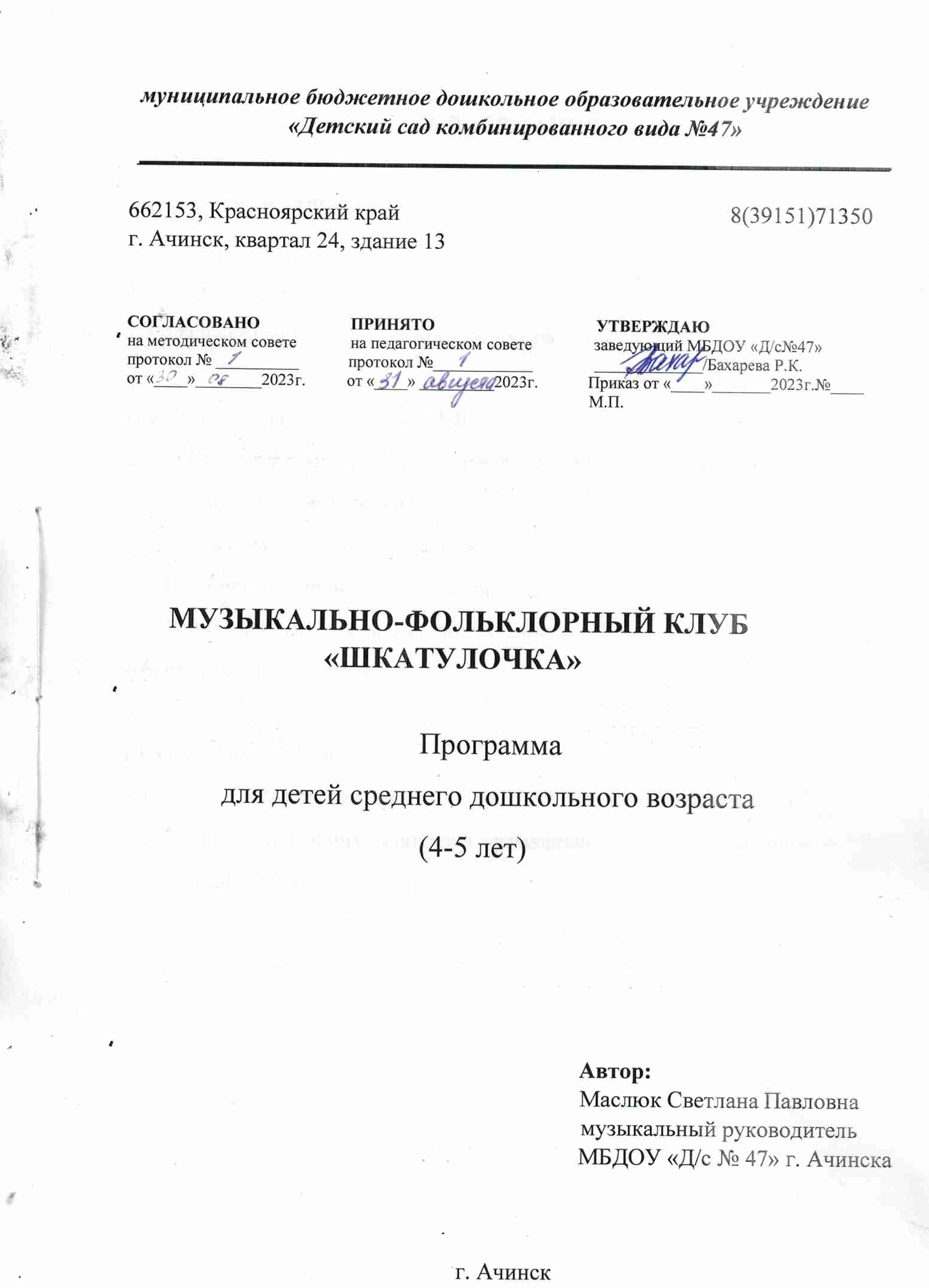 